The Norwegian Mapping Authority National report 2018                         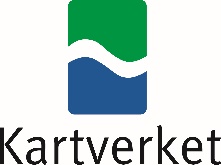 SECTION 1: About the Norwegian Mapping Authority 
EmployeesThe Norwegian Mapping Authority (Kartverket) has around 880 employees; 500 of which are based at the headquarters in Hønefoss, with the remainder working at 15 regional offices. Organisation, organisational changes
Kartverket is a public agency under the Norwegian Ministry of Local Government and Modernisation, and is organized in four divisions: The Geodetic Institute, the Land Mapping Division, the Hydrographic Service and the Cadastre and Land Registry, in addition to a section for IT also reporting to the Director General. 
Vision, values and strategy The aim of our vision, The New Landscape, is to provide a new strategic direction. We seek to embrace technology and the future by taking steps into a new and technology-driven landscape. We aim to be relevant by having a strong and up-to-date knowledge in all our disciplines. The vision itself is more like a roadmap than a description of a future state. Our revised strategy will remain valid for three years from 2018-2021. The strategy is a strategy plan, aimed to be fulfilled by specific tasks, and is also  our compass and says something about our goals, initiatives and objectives for this period. Together with our values, the vision and our strategy are be the framework for our organisation, as we also fulfil the ambitions set by the government for Kartverket.Running activitiesKartverket bears nationwide responsibility for geographical information, operates the national property registry and undertakes all property registration in Norway.  
All tasks undertaken by the Norwegian Mapping Authority involve geographical or ratified information, whether concerning data on which a map is based, the name of a town, property boundaries or property rights issues or land registration. This means that Kartverket bears authoritative responsibility for national mapping, property registration, cadastre and nautical charts. As well as administering the national standard for maps and geographical information and coordinating the national spatial data infrastructure and geoportal.In addition to national responsibility for geographical information, Kartverket’s International Services section implements Norwegian-funded foreign aid projects related to land administration, securing housing and property rights and geographical information for social and economic development. 

Finances: 2017: (numbers in 1 000)
The Cash accounting:Total allocation expenditure: NOK 1 377 722Total allocation payment: NOK 818 646Document fee: NOK 9 250 030Income from operation: NOK 891 268Disbursements to operation: NOK 1 216 906Disbursement to investments: NOK 119 311Income statement (SRS – government accounting standards):Revenues: NOK 1 280 201Operating expenses: NOK 1 297 956Fixed assets: NOK 505 152Current assets: NOK 83 532Total state capital: NOK -276 072Debt: NOK -312 612Quick facts: Founded in 1773: Kartverket is the oldest technical authority in NorwayRoad data for vehicle navigationLand registry: Around 1.5 million properties and legal rights are registered every year via KartverketThe property registry: Every day, 6 million searches are performed in the New Cadastre, the national property registryRegister of municipal area plansSpelling of place namesRegister of aviation obstacles Aerial photographsSECTION 2: PRODUCTIONNews/ hot topicsOpening of the new earth observatory in Ny-Ålesund and hosting the IVC conferenceAfter 10 years of planning and building, the new observatory in Ny-Ålesund was formally inaugurated. Parallel to the opening, Kartverket hosted the IVC conference in Longyearbyen. Focus on user orientationA project is established with the purpose of enhancing user orientation. The aim is among others to clarify roles and responsibilities and develop common procedures and routines. Municipal- and regional reformKartverket plays an important role as a technical coordinator in the upcoming municipal- and regional reform taking place January 1st 2020.Marine geospatial coastal dataAs a means to boost the blue economy, a detailed mapping of the coastal zone is vital. Kartveket is collaborating with the Institute of marine research and Geological survey of Norway.#Hack4noKartverket has had great success in hosting a hackathon promoting the use of open, public data. A new hackathon will take place in October. The strategy from 2018-2021Our main objectives are: 1. Dissemination: Kartverket will make spatial data easily accessible to the users, being the public, the inhabitans or for business purposes.2. Management: Kartverket will manage geographical information as a national resource3. Expertise: Kartverket will be an innovative professional environment within spatial data managementSpecific actions and initiativesWe will initiate and enhance innovation in sectors that are using geodata We will share our data through Geonorge – a national portal for public, open data. Our goal is also to motivate data-owners to share their data on this portal. We will develop the New Cadastre and continue enhance the quality of these national data. We will develop our role as a technical coordinator of the Local government Reform.SECTION 3: CHALLENGES The overall challenge for Kartverket is to ensure our relevance in the future by giving the society the data it needs for valuecreating purposes.   We have to collect, administer and disseminate the data to the users in a seamless and efficient way.  We will meet the future challenges with knowledge, expertise and cleverness.  Our priorities and main goals for the years to come are specified in our strategy, and will be our roadmap to meet the future challenges and demands from our users and the society. This will be more challenging next year as we also have to reduce our expences due to lover grants from the government and increased internal costs, mainly because of increased pension obligations and  higher standards for IT-security in Kartverket. 